Compte : Installateur 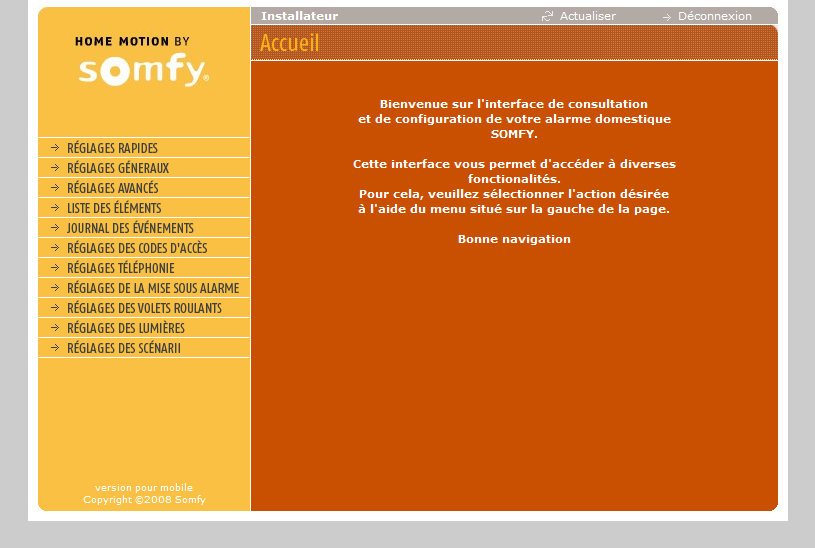 Compte : Administrateur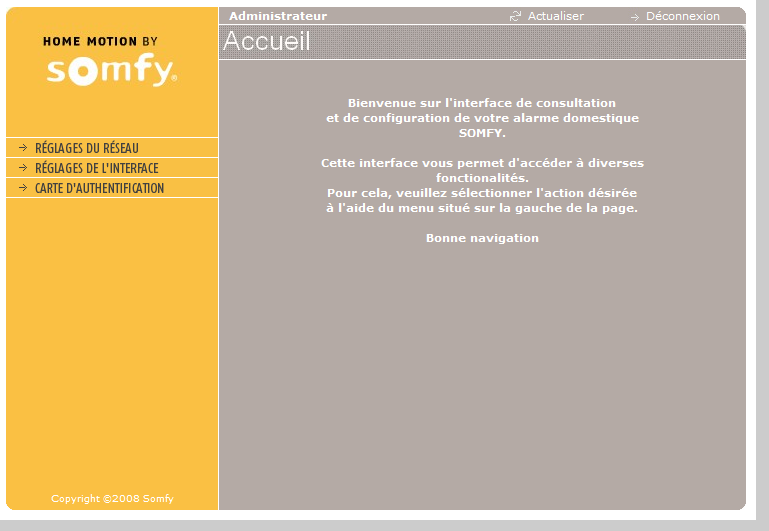 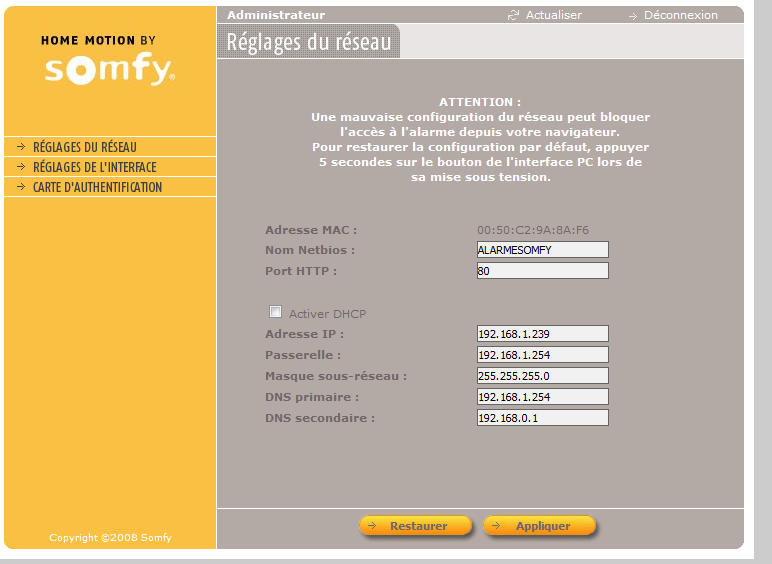 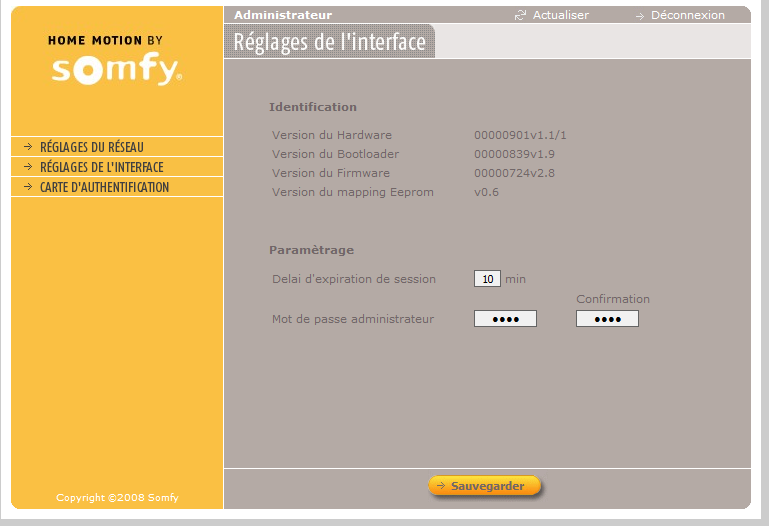 